Una guarnición de salud a la parrillaLa mayoría de las personas piensan en hamburguesas y perros calientes cuando se trata de cocinar a la parrilla. Este mes, ¡seamos más creativos! Las frutas y verduras son de las comidas más deliciosas que se pueden cocinar a la parrilla. Si nunca intentó hacerlo, puede parecerle un poco extraño. Pero aquellos que han probado asar calabacín, piña u otros productos frescos saben que es cierto. ¡Las frutas y verduras a la parrilla son deliciosas!Además, asar frutas y verduras tiene otros beneficios además del sabor. Estos son algunos:Es fácil, sin pasos complicados que seguir. Se necesitan muy pocos ingredientes.Podrá asombrar a sus amigos y familiares con sus habilidades con la parrilla.Este modo de preparación puede gustarle a las personas selectivas con la comida, particularmente los niños.Es una gran forma de agregar más vitaminas y minerales a la comida.¿Qué frutas y verduras debería probar?La respuesta es simple. ¡Puede cocinar prácticamente cualquier fruta o verdura a la parrilla! Algunas frutas y verduras comunes para asar son maíz, calabacitas, calabacín de verano, piña y melocotones. Una búsqueda rápida en Internet sobre frutas y verduras asadas lo llevarán a probar de todo, desde sandía hasta berenjena a la parrilla. Piense en su fruta o verdura favorita y pregúntese si podría cocinarla a la parrilla.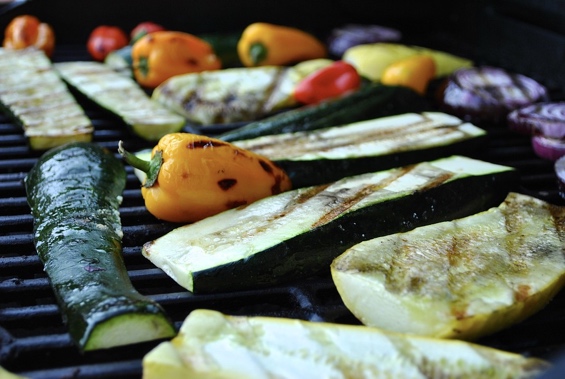 Consejos y trucosEl nivel de maduración marca la diferenciaDebe asar los productos frescos, en especial la fruta, antes de que estén lo suficientemente maduros como para comerlos. Si intenta cocinar fruta muy madura a la parrilla, se pondrá blanda y se romperá.El tamaño importaAsegúrese de cortar los productos frescos en trozos lo suficientemente grandes para que no caigan entre las rejillas. Para los productos más pequeños, puede probar usar una plancha o colocarlos en un paquete de papel aluminio.Mejores resultados Cuando coloque los productos en la parrilla, déjelos quietos durante aproximadamente tres minutos antes de voltearlos. Deje que se cocinen durante 1 a 3 minutos más antes de sacarlos de la parrilla. Asegúrese de usar un buen aceite para cocción para que los productos no se adhieran a la parrilla.La seguridad está primeroAsegúrese de lavarse las manos y todas las superficies que hayan estado en contacto con carne cruda antes de preparar las verduras y frutas. Limpie la parrilla con una toalla húmeda de tela o papel antes de comenzar a cocinar.Es importante que conozca cómo funciona su parrilla y cómo usarla de forma segura.Para obtener más información sobre seguridad, consulte https://dinnertonight.tamu.edu/grilling-safely/Fuente del artículo: Adaptado de https://dinnertonight.tamu.edu/you-can-grill-that/Fuente de las fotografías: https://unsplash.com/Eventos localesReceta del mesFuente de la receta: https://whatscooking.fns.usda.govPaquete de verduras a la parrilla (5 porciones)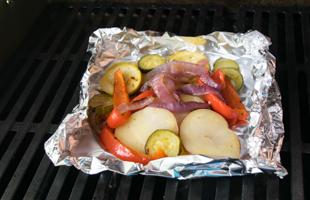 Ingredientes  2    calabacitas pequeñas cortadas en cubos 2 	calabacines amarillos pequeños cortados en cubos4 	papas rojas cortadas en rebanadas½ 	cebolla morada cortada en rebanadas½ 	pimiento, sin semillas y cortado en rebanadas¼ 	de taza de aderezo italiano liviano para ensaladasSal y pimienta a gustoInstruccionesCaliente la parrilla a fuego medio o 350 grados.Lave y corte las verduras. Mézclelas en un tazón grande. Agregue el aderezo y mezcle hasta que todas las verduras estén cubiertas.Corte 2 cuadrados grandes de papel aluminio y coloque la mitad de la mezcla de verduras en cada uno. Ubique un pedazo de aluminio del mismo tamaño sobre la mezcla y doble el pedazo inferior para formar un paquete.Coloque los paquetes sobre la parrilla caliente durante 20 a 30 minutos o hasta que las papas estén tiernas. Si no tiene una parrilla, cocine los paquetes de verduras en el horno a 400 grados durante 20 a 30 minutos.Antes de abrir los paquetes, haga agujeros en el papel aluminio con un tenedor. Tenga mucho cuidado al abrir el aluminio, ya que el vapor estará muy caliente y puede quemarse. Ponga las verduras en un plato para servir o sirva directamente de los paquetes de aluminio.Inténtelo con distintas verduras, como tomates, judías verdes, batatas, hongos, brócoli, zanahorias, maíz o cualquiera de sus favoritos.Use hierbas o especias en lugar de aderezo, como chile en polvo, condimento italiano u oriental, albahaca, orégano o curry en polvo. ¡Sea creativo!Nutrientes por porción: 133 calorías, 0 g de grasa totales, 0 g de grasas saturadas, 4 g de proteínas, 29 g de carbohidratos, 4 g de fibra alimentaria, 5 g de azúcares totales, 0 g de azúcares agregados y 144 mg de sodio.Costo total: $$